О введении режима повышенной готовностина территории Североуральского городского округаРуководствуясь федеральными законами от 06 октября 2003 года № 131-ФЗ «Об общих принципах организации местного самоуправления в Российской Федерации», от 21 декабря 1994 года № 68-ФЗ «О защите населения и территорий от чрезвычайных ситуаций природного и техногенного характера», Постановлением Правительства Российской Федерации от 30.12.2003 № 794 
«О Единой государственной системе предупреждения и ликвидации чрезвычайных ситуаций», в связи с аварией на гидротехническом сооружении Акционерное общество «Севуралбокситруда» (провал бетонного русла реки Калья), приведшей к загрязнению питьевой воды, поставляемой с Северного дренажного узла на объекты города Североуральска, поселков Калья, Черемухово, Третий Северный, в целях предупреждения возможных чрезвычайных ситуаций, связанных с загрязнением питьевой воды, а также обеспечения оперативного реагирования при угрозе возникновения или факте чрезвычайной ситуации, 
на основании решения Комиссии по предупреждению и ликвидации чрезвычайных ситуаций и обеспечению пожарной безопасности Североуральского городского округа от 17.07.2018 № 7.ПОСТАНОВЛЯЮ:1. Ввести для органов управления и сил муниципального звена единой государственной системы предупреждения и ликвидации чрезвычайных ситуаций Североуральского городского округа Свердловской области режим повышенной готовности с 12.00 часов местного времени с 17 июля 2018 года2. Определить границы территории, на которой может возникнуть чрезвычайная ситуация, – территория города Североуральска, поселков Калья, Черемухово, Третий Северный.3. Определить местный уровень реагирования.4. Определить силы и средства, привлекаемые к проведению мероприятий по предупреждению и ликвидации чрезвычайной ситуации: отдел гражданской обороны, предупреждения чрезвычайных ситуаций и обеспечения безопасности дорожного движения Администрации Североуральского городского округа 
(В.Д. Гусаков), Акционерное общество «Севуралбокситруда» (В.П. Неустроев), муниципальное унитарное предприятие «Комэнергоресурс» (Е.А. Сафоненко), состав и силы аварийно-спасательных служб Североуральского городского округа.5. В период действия режима повышенной готовности на территории Североуральского городского округа:1) руководителю функциональной подсистемы «Предупреждение и тушения пожаров» Н.И. Попову организовать мониторинг лесопожарной обстановки;2) руководителю функциональной подсистемы «Охрана общественного порядка» А.Ф. Салямову обеспечить охрану общественного порядка 
на территории Североуральского городского округа;3) руководителю функциональной подсистемы «Всероссийская служба медицины и катастроф» В.А. Новоселову обеспечить мониторинг состояния инфекционных заболеваний среди населения Североуральского городского округа;4) руководителю функциональной подсистемы «Электросвязи и почтовой связи» Н.В. Рудаковой организовать проверку электросирен оповещения населения и поддержание их в исправном состоянии.6. Утвердить план мероприятий по действиям в режиме повышенной готовности и угрозе чрезвычайной ситуации на территории Североуральского городского округа (прилагается).7. Отделу гражданской обороны, предупреждения чрезвычайных ситуаций 
и обеспечения безопасности дорожного движения Администрации Североуральского городского округа (В.Д. Гусаков) осуществлять контроль выполнения мероприятий, предусмотренных настоящим постановлением, обеспечить непрерывный сбор, обработку и передачу органам управления и силам единой системы данных о возможных чрезвычайных ситуациях. 8. Контроль за выполнением настоящего постановления оставляю за собой.9. Опубликовать настоящее постановление в газете «Наше слово», разместить на официальном сайте Администрации Североуральского городского округа.И.о. ГлавыСевероуральского городского округа                                                          В.В.Паслер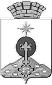 ГЛАВА СЕВЕРОУРАЛЬСКОГО ГОРОДСКОГО ОКРУГАПОСТАНОВЛЕНИЕГЛАВА СЕВЕРОУРАЛЬСКОГО ГОРОДСКОГО ОКРУГАПОСТАНОВЛЕНИЕ17.07.2018                                                                                                           № 41                                                                                                          № 41г. Североуральскг. Североуральск